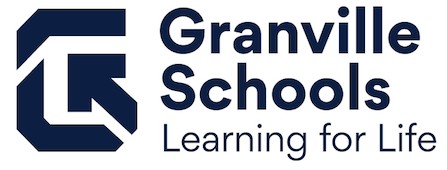 GRANVILLE EXEMPTED VILLAGE SCHOOL DISTRICTBOARD OF EDUCATIONOctober 21, 20196:30 pmAGENDA	Call to OrderPledge of AllegiancePresident’s WelcomeRoll CallMr. Ginise____ Mr. Miller ___ _Dr. Cornman _____Ms. Deeds ____ Mr. Wolf____5.	Commendations	National Merit® Scholarship Recognition:  3 Granville High School students will be commended for being semi-finalists (applying for Finalist status), and 12 students will be commended for achieving recognition by the National Merit® Scholarship Program.  The National® Scholarship Program is an academic competition for recognition and scholarships.  Each year more than 1.5 million students across the country enter the National Merit® Program by taking the Preliminary SAT/National Merit® Scholarship Qualifying Test (PSAT/NMSQT).  Of these students, approximately 50,000 or the top three percent are recognized by the National Merit ® Corporation.  	Commended Scholars:	Rudy Bradley - National Merit ® Commended Scholar	Cade Brautigan - National Merit ® Commended Scholar	Riley Chodak– National Merit® Commended Scholar	Naudia Ferbrache– National Merit® Commended Scholar	McKenna Fuhrman– National Merit® Commended Scholar	Annika Green– National Merit® Commended Scholar	MaryKate Hill– National Merit® Commended Scholar	Nathaniel Homan– National Merit® Commended Scholar	Alexandra Mazik– National Merit® Commended Scholar	Allison Moore– National Merit® Commended Scholar	Abigail Parsons– National Merit® Commended Scholar	Tate Smith– National Merit® Commended Scholar	National Merit® Semifinalists:	Andy Hoben– National Merit® Semifinalist	Anya Mitton-Fry– National Merit® Semifinalist	Becky Miller– National Merit ® SemifinalistStudent Report – Tori Bergstrom, Student Body PresidentStaff ReportsBoard Policy Update (First Reading) – Jeff BrownPublic Comments	This meeting is a meeting of the Board of Education in public for the purpose of conducting the School District’s business and is not to be considered a public community meeting.  There is a time for public participation during the meeting as indicated in the agenda.  	See Board Policy No. 0169.1 – Public Participation at Board Meetings.9.	Board DiscussionAthletic Complex Private Fundraising Update10.	Action Agenda10.01	Educational Service Center of Central Ohio 				Recommended by Superintendent:Motion:	Approval of the contracted service agreement between the Educational Service Center of Central Ohio and the Granville Exempted Village School District for the 2019-2020 school year for the services of:Teacher of the Visually ImpairedBehavior Intervention SpecialistMr. Ginise______ Mr. Miller______ Dr. Cornman _______Ms. Deeds______ Mr. Wolf ______10.02	Construction Contract with Robertson Construction				Recommended by Superintendent:Motion:	Approval of the construction contract with Robertson Construction for the Athletic Complex project.  Mr. Ginise______ Mr. Miller______ Dr. Cornman _______Ms. Deeds______ Mr. Wolf ______11.	Consent Agenda11.01	Approval of Routine Business by Consent	The Superintendent recommends the acceptance of the following consent items.A.	Adoption of Minutes:Adopt the minutes of the Regular Meeting of the Board of Education held on Monday, September 16, 2019 and Special Meeting of the Board of Education held on Thursday, October 10, 2019. (Attachments)B.	Acceptance of Donations/Grants:A donation of $300.00 to GHS Orchestra from Tamie Langlios.  A donation of $4,000.00 for the GES Bookroom from the Granville K-6 PTO. Granville Education Foundation Grants:- “Booster Bricks” to Leslie Hopping, GIS, $359.88.  C.	Employment:		1.	Supplemental Contracts for the 2019-2020 School YearSuperintendent recommends employment of the following supplemental contract(s) pending verification of all licensure requirements and BCII/FBI criminal records check.		Group 0					Name				Head Boys Basketball 				Adam Teeters		Head Girls Basketball 				Eric Steele		Group 2					Head Girls Swimming				Hillary Paulsen		Head Boys Swimming 				Tyler Paulsen		Head Boys Bowling 				Albert Sowards		Head Girls Bowling 				Rita Resek		Head Wrestling				Kyle Bergeron		Group 3		Assistant Girls HS Basketball			Guy Michael		Head Competition Cheerleading		Julie Hardesty		Head Indoor Track				James Green		Assistant Boys HS Basketball 			Derrick Fisher		Assistant Boys HS Basketball			Eric Minton		Assistant Boys HS Basketball			Andrew Vernau		Group 4		MS Boys Basketball – 7th			Paul Drake		MS Girls Basketball – 7th			C. Dennis Evans		MS Girls Basketball – 8th			Tim Shull		MS Boys Basketball – 8th			Derek Hull		Group 5							Assistant Indoor Track				Bart Smith		Assistant Indoor Track				Chrisi Rogerson		Basketball Site Manager			Laura Whittington		Group 7							MS Ski Club					Susan Tallentire				  	Substitute Teachers/Aide/Secretary Contracts for the 2019-2020 School Year. Superintendent recommends employment of the following substitute contract(s) pending verification of all licensure requirements and BCI/FBI criminal records checks.  Karen Richards, retroactive to October 14, 2019.  John Vanderhoff, retroactive to October 2, 2019.3.   Substitute Nurse Contracts for 2019-2020	Superintendent recommends employment of the following substitute nurse contract(s) pending verification of all licensure requirements and BCII/FBI criminal records checks.  Wendy Cottrell, retroactive to September 18, 2019.  Ashton Gill, retroactive to September 25, 2019.  4.   Classified Staff Contracts for the 2019-2020 School Year	Superintendent recommends employment of the following classified contract(s) pending verification of all licensure requirements and BCII/FBI criminal records check.	Kelsey Jones, GES Educational Aide, a one-year contract effective October 1, 2019 for the 2019-2020 school year.  5.   Home Instructors for the 2019-2020 School YearSuperintendent recommends employment of the following home instructor position(s) pending verification of all licensure requirements, years of experience calculations and BCII/FBI criminal record checks.  Janie WaidelichCharissa Mills-Pack6.   Leaves of AbsenceSuperintendent submits:Jennifer Brecheisen, GES Teacher, a leave of absence beginning October 4, 2019 through November 21, 2019.   Holly Wheeler, Occupational Therapist, unpaid days of absence March 30, - April 2, 2020.   Jaclyn Walker, GMS Teacher, a leave of absence beginning approximately March 19, 2020 through June 10, 2020.  7.   ResignationsSuperintendent submits with appreciation of service:Karen Richards, GES Educational Aide, effective October 10, 2019.D.	Field Trips:GHS Competition Cheerleaders to travel to Florida for National Competition leaving February 7, 2020 and returning February 10, 2020.  GMS FCCLA students to travel to Dallas, Texas for National Fall FCCLA Conference November 15 through November 16, 2019.  GHS students to travel to India leaving March 12, 2021 and returning March 20, 2021.  Mr. Ginise____ _Mr. Miller ___ __Dr. Cornman ______Ms. Deeds ______ Mr. Wolf______End of Consent Agenda										12.	Finances12.01	Financial Statements		Treasurer recommends:	Motion:	Approval of the September, 2019 financial report. Mr. Ginise____ _Mr. Miller ___ __Dr. Cornman ______Ms. Deeds ______ Mr. Wolf______12.02	“Then and Now” Resolution		Treasurer recommends:	Motion:	Approval of the “Then and Now” resolution requesting:$23,997.69 to Balfour for the 18-19 yearbook$  3,218.68 to Rush Truck Centers of Ohio for transportation parts and supplies$  3,625.00 to Digital Impressions for music shirtsMr. Ginise____ _Mr. Miller ___ __Dr. Cornman ______Ms. Deeds ______ Mr. Wolf______12.03	Resolution to Establish Accounts		Treasurer recommends:	Motion:	Approval of the resolution to establish the student wellness and success account (467-0000) and a student activity account for the Marine Biology course (200-902M).Mr. Ginise____ _Mr. Miller ___ __Dr. Cornman ______Ms. Deeds ______ Mr. Wolf______12.04	Forecast 5 Analytics Agreement		Treasurer recommends:	Motion:	Approval of the contract agreement with Forecast 5 Analytics for forecasting and budgeting software and support, effective October 1, 2019 through June 30, 2020.  Mr. Ginise____ _Mr. Miller ___ __Dr. Cornman ______Ms. Deeds ______ Mr. Wolf______13.	Adjournment		Motion:	To adjourn.Mr. Ginise____ _Mr. Miller ___ __Dr. Cornman ______Ms. Deeds ______ Mr. Wolf______Public Participation at Board MeetingsThe Board of Education recognizes the value to school governance of public comment on educational issues and the importance of allowing members of the public to express themselves on school matters of community interest. In order to permit the fair and orderly expression of such comment, the Board shall provide a period for public participation at every regular meeting of the Board and shall publish rules to govern such participation in Board meetings. The presiding officer of each Board meeting at which public participation is permitted shall administer the rules of the Board for its conduct. The presiding officer shall be guided by the following rules:A.	Public participation shall be permitted as indicated on the agenda.B.	Anyone having a legitimate interest in the actions of the Board may participate during 	the public portion of a meeting.C.	Participants must be recognized by the presiding officer and will be requested to preface their comments by an announcement of their name, address, and group affiliation, if and when appropriate.D.	Each statement made by a participant shall be limited to approximately three (3) minutes duration.  E.	All statements shall be directed to the presiding officer; no person may address or 	question Board members individually.F.	Tape or video recordings are permitted, providing the person operating the recorder has received approval from the Superintendent prior to the Board meeting and agrees to the placement of the equipment and to abide by the following conditions: 1) no obstructions are created between the Board and the audience; 2) no interviews are conducted in the meeting room while the Board is in session; 3) no commentary, adjustment of equipment, or positioning of operators is made that would distract either the Board or members of the audience while the Board is in session.G.	The presiding officer may 1) interrupt, warn, or terminate a participant’s statement when the statement is too lengthy, personally directed, abusive, obscene, or irrelevant; 2) request any individual to leave the meeting when that person does not observe reasonable decorum; 3) request the assistance of law enforcement officers in the removal of a disorderly person when that person’s conduct interferes with the orderly progress of the meeting; 4) call for a recess or an adjournment to another time when the lack of public decorum so interferes with the orderly conduct of the meeting as to warrant such action. H.	The portion of the meeting during which the participation of the public is invited shall be 	limited to approximately thirty (30) minutes at the beginning of the meeting early in the 	agenda.  	From Granville Exempted Village Schools ByLaws and Policies No. 0169.1